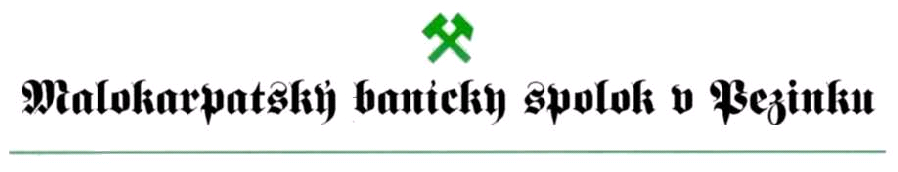 Ul. Milana Rastislava Štefánika č. 9   902 01  Pezinok IČO 31818145. Zaregistrovaný Ministerstvo vnútra SR č. spisu: 1-90090-10815-1,   kontakt: 0905 300 884  Štefan  G r a n e c  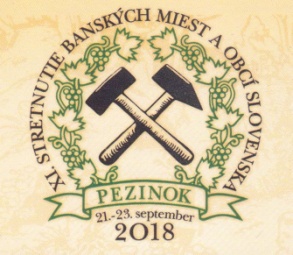 11. Stretnutie banských miest a obcí  Slovenska 21.-23. september 2018 Pezinok__________________________________________________________________________________       POKYNYMalokarpatského baníckeho spolku pre účastníkov 11. Stretnutia banských miest a obcí Slovenska v dňoch 21.-23. septembra 2018 v Pezinku          Pre zdarný priebeh 11. Stretnutia banských mies a obcí Slovenska Vám Organizačný výbor Malokarpatského baníckeho spolku, zasiela nasledovné pokyny. Tieto pokyny by mali prispieť k Vašej lepšej informovanosti o samotnom stretnutí, ako i napomôcť k úspešnej organizácii. Na celom stretnutí sa prosím riaďte pokynmi organizátorov, budú mať zelené tričká s logom stretnutia resp. banícke uniformy s nápisom ORGANIZÁTOR.V piatok 21. septembra 2018 začína registrácia od 9:00- 17:00 hod.V sobotu 22. septembra 2018 začína registrácia od 9:00 – 11:00 hod Pokyny k registrácii:Registrácia účastníkov sa uskutoční v budove Jednoty dôchodcov na Kollárovej ul. č. 1, vchod je aj od Holubyho ulice (viď priloženú mapku). Tam sa bude nachádzať aj Hlavný stan stretnutia. K registrácii Vás nasmerujú smerové tabule s nápisom REGISTRÁCIA. Na registrácii sa zahlásite názov SPOLKU , mesta, resp. obce.Pri registrácii ( účastníkov stretnutia nahlásených v stanovenom termíne) registrujúci zástupca spolku po zaplatení účastníckeho poplatku za všetkých členov,  pričom poplatok za osobu je vo výške výške 5.00,- EUR,  obdrží :darčekové tašky v ktorých budú:účastnícky medailón oprávňujúci účastníka k účasti na podujatiach stretnutia,upomienkové predmety, mapka mesta s programom a miestami konania všetkých podujatí, vrátane vyznačenia miesta vydávania sobotňajšieho obeda podľa farby vložených stravných lístkov  a tiež mapky s vyznačením parkovacích miest pre autobusy a autá zúčastnených.            O zaplatení  účastníckeho poplatku obdržíte doklad o jeho zaplatení, ak budete platiť v hotovosti pre potreby účtovníctva. Jednotlivé spolky, ktoré sa prihlásili na fakultatívne zájazdy budú informované pri registrácii. Červený kameň bude v piatok a sobotu, vinárstva v piatok a sobotu, Banský náučný chodník v Pezinku a Bridlica Marianka v nedeľu. Jednotlivé spolky vyrozumieme mailom ktoré kedy a kam.Upozorňujeme, že ak členovia spolku, neprídu všetci v jeden deň (napr. v piatok 21.9.), registrácia sa uskutoční naraz, v deň príchodu, ostatných účastníkov po zaplatení poplatku a prevzatím darčekových tašiek . Pokyny k zasadnutiu ZBSC Slovenska:K slávnostnému zasadaniu ZBSC Slovenska bude VV združenia zasielať samostatné pozvánky. Zasadanie sa bude konať v piatok 21. septembra 2018 od 10:30 hod. do 12:30 hod.,  vo Vinárskom dome na Holubyho ulici. Zabezpečuje VV združenia.Pokyny k Medzinárodnej konferencii: Pokyny k Medzinárodnej konferencii „Staré banské diela - významný faktor geo turizmu“, ktorá sa bude konať dňa 21. septembra 2018 od 13:00 do 16:30 hod v hoteli ROZÁLKA,  organizátor MBS Pezinok. Podrobnejšie informácie pri registrácii. Žiadame spolky nahlásiť, či sa zúčastnia na konferencii a v akom počte.Pokyny k slávnostnému otvoreniu:Slávnostné otvorenie 11. stretnutia BMOS bude v Zámockom parku, spolu s otvorením vinobrania a pripomenutia si 810. výročia vzniku  mesta Pezinok. Príhovory prednesú primátor mesta Pezinka  pán Olivera Solga, predseda MBS Štefan Granec a predseda ZBSC Slovenska Erik Sombathy. Účastníkov, ktorí sa zúčastnia otvorenia, žiadame prísť v uniformách (alebo v spolkových tričkách). Po slávnostnom otvorení pôjde sprievod smerom do Hlavného stanu, kde bude nasledovať kultúrny program. Prijatie vedúcich delegácií primátorom mesta sa uskutoční o 19:00 hod.  v „ Reprezentačnej sieni Starej radnice“, s následným odhalením pamätnej tabule Banského súdu, ktorý v budove  sídlil v rokoch 1776 – 1858 ( príhovory primátora a čestného predsedu MBS). Nasleduje prehliadka Malokarpatského múzea pre VIP hostí spojenej s degustáciou vín. Ostatní účastníci stretnutia sa zídu v hlavnom stane (s podávaním gulášu, dobrého piva a vína).Pokyny na sobotu 22. september 2018:Sobota sa začína registráciou od 8:00 do 11:00 hod. na mieste, ako v piatok, „Hlavný stan“. O 9:15 hod., z veže Evanjelického kostola sa rozozvučia Slávnostné fanfáry pozývajúce na „Ekumenickú pobožnosť“ spojenú  s odovzdávaním „Čestného odznaku sv. Barbory “, so začiatkom o 10:00 hod.  Príchod zástupcov delegácii  (5 členovia spolku a jeden zástavník) do  Evanjelického kostola na  Potočnej ulici. Pre každý spolok bude určená 1 lavica so 6 miestami pre zástupcov spolku a zástavníka. Žiadame Vás preto, aby ste z každého spolku vybrali 5 zástupcov a 1 zástavníka spolu zo zástavou, ktorí budú v označených laviciach sedieť.  Vybraní zástupcovia a zástavník so zástavou musia byť pred kostolom najneskôr o 9:30hod, kde si ich jednotliví organizátori prevezmú a usadia na určené miesta v kostole (poradie miest v laviciach je identické s poradovým číslom uvedeným v prílohe zoradenia  spolku do sprievodu). Ostatní členovia spolkov (takisto ako spolky, ktoré nemajú zástavu) zaujmú miesta   v zostávajúcich častiach kostola podľa pokynov organizátorov.Pokyny k sprievodu:Sprievod mestom sa bude konať po skončení bohoslužby. Pri organizovanom vychádzaní z kostola pôjde v čele bubeník, ktorý dovedie účastníkov bohoslužby na miesto radenia sprievodu. Radenie sprievodu začína o 11:30 hod. do 12:00 hod. na Trnavskej a Záhradnej ulici. Banícke spolky sa zoraďujú na Záhradníckej ulici. Tu sa riaďte pokynmi organizátorov.Pred  každým spolkom v sprievode pôjde žiak, žiačka nesúca tabuľku s názvom spolku. Váš znak, Vašu zástavu si ponesie každý spolok sám. Za zástavou pôjde  Vaša kapela, príp. spevokol a za nimi ostatní členovia spolku. Alegorický sprievod bude radený z čestných hostí, baníkov, vinohradníkov, historických a hudobných skupín a povedie  ulicami Mladoboleslavská, M.R. Štefánika, Radničné námestie, Holubyho ulica,(dĺžka trasy sprievodu až po Hlavný stan je cca. 1000 m). Po skončení sprievodu sa presunú zástavníci jednotlivých spolkov pred hlavnú tribúnu na Radničnom námestí k stužkovaniu zástav, podľa pokynov usporiadateľov! Po zoradení pred hlavnou tribúnou bude privítanie  hostí, zástupcov miest a obcí,  baníckych spolkov, krátke príhovory a  odovzdanie putovnej zástavy ZBSC ako i odovzdávanie čestných vyznamenaní Ministerstva hospodárstva SR, odovzdanie Barborského svetla a dekorovanie zástav. Počas sprievodu sa bude čítať komentár o meste alebo spolku, ktorý pôjde v sprievode. Tento komentár, ak ste tak ešte neurobili, nám v elektronickej forme obratom zašlite na adresu predsedu spolku:. stefan.granec@centrum.sk  Prosíme napísať v programe WORD na pol stránky kanc. papiera formát A4.Po sprievode fakultatívne zájazdy podľa rozpisu.  Pokyny k súťaži spevokolov:Spevokoly, ktoré sa nahlásili k súťaži o „Banícku karbidku“  sa po sprievode presunú do Zámockého parku, kde bude pre súťažiacich pripravená tribúna na vystúpenie. Každý súťažiaci kolektív dostane poradové číslo pod akým bude súťažiť. Čísla si preberiete pri prezentácii.  Konferencierka prečíta malú referenciu  o spevokole, ktorú ste nám zaslali. Súťaž bude pod kontrolou porotcov. Súťaž začne o 14:00hod. do cca 18:00 hod.Vyhodnotenie sa uskutoční po súťaži v Hlavnom stane. Tam bude víťazovi odovzdaná putovná „Banícka karbidka“ a vecné ceny pre všetkých súťažiacich.Pokyny k občerstveniu:Každý prihlásený účastník stretnutia dostane lístok na občerstvenie, ktorý bude spočívať z dvoch častí. Obed a nápoj (pivo, minerálka alebo malinovka). Obed sa bude vydávať v dvoch zariadeniach v čase od 12:00 hod. do 16:00 hod. na základnej škole Kupeckého, na Kupeckého ulici a v Spojenej strednej škole, na Komenského ulici  (oproti štadiónu). Lístky  budú pre každé stravovacie zariadenie farebne odlišné. Obed sa bude vydávať v školských zariadeniach a nápoj v Hlavnom stane.              Stravovacie zariadenia budú vyznačené na mapke, ktorú dostane každý účastník .          9. Pokyny k fakultatívnym výletom.Každý spolok ktorý sa nahlásil na fakultatívne podujatia, dostane termín a čas odchodu na vybrané podujatie, s určením počtu účastníkov.  Doprava je v riešení,  (či sa pôjde vlastnou dopravou alebo autobusom, ktorý zabezpečí VÚC Bratislava.V prípade potreby Vám zašleme ďalšie pokyny e-mailom!Organizátor si vyhradzuje právo na niektoré zmeny v programe!!!      So stavovským pozdravom      ZDAR BOH!                                                                                                   Organizačný výbor                                                                                   Malokarpatského baníckeho spolku v Pezinku                                                                                                  predseda spolku Štefan Granec